      781-329-1520   info@nextstephc.com     www.nextstephc.comAugust 31, 2022VIA E-MAIL AND OVERNIGHT DELIVERYWalter Mackie, J.D. Licensure Unit CoordinatorMassachusetts Department of Public HealthDivision of Health Care Facility Licensure and Certification 67 Forest StreetMarlborough, MA 01752Re:	Notice of Intent to Close: Dedham Healthcare Dear Mr. Mackie:Please accept this Notice of Intent to Close Dedham Healthcare ("Dedham" or the "Facility") located at 1007 East Street, Dedham, Massachusetts 02026, effective on or about December 29, 2022 following completion of the regulatory process for voluntary closure of a long-term care facility required by the Department of Public Health. Attached please find our Proposed Closure and Relocation Plan (the "Closure Plan").On September l, 2017, 1007 East Street Operator LLC (d/b/a Dedham Healthcare), a wholly-owned affiliate of Next Step Healthcare LLC ("Next Step") began leasing Dedham and operating the Facility. Recently, after discussions with the Facility's landlord regarding the Facility's difficult labor market driven by the ongoing COVID-19 pandemic and the resulting poor financial performance, the decision was made to close the Facility. The Facility's representatives whom residents, family members, staff or other interested parties may contact with questions they may have regarding the proposed closure are:Andrew Almeida, Vice President of Operations - Next Step Healthcare, (781)-329-1520 or by e-mail at info@nextstephc.comWe will work with the Department of Public Health to schedule a public hearing on the proposed closure of the Facility at least 90 days prior to the proposed closure date of December 29, 2022. A copy of the public hearing notice will be posted at the Facility and will be made available by the Facility's Administrator upon request. At least 14 days prior to the public hearing, Dedham will provide a written notice regarding the date, time, and place of the hearing to each person who is receiving this Notice oflntent to Close. Interested parties may file comments on the proposed closure and the Closure Plan with the Department of Public Health up until the date of the public hearing.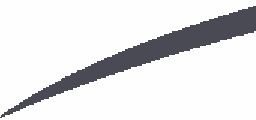 61007 East StreetDedham, MA 02026We will be working with residents and their families, with our employees and with the state agencies, including the Department of Public Health, throughout this process to assure the orderly transition of care for our residents.Please let me know if you have any questions.Very truly yours,William H. StephanChief Financial Officer, Dedham HealthcareNotice ListFor the Notice of Intent to Close and Notice of Public Hearing Regarding Dedham HealthcareNotice PartyNotice methodResident / legal representativeBy First Closs Mail andBy Hand to residentsDesignated Famlly MemberBy First Class MailResident CouncilBy HandEmployee/ Staff Member By First Class Mail and Distributed at the FacilityAddressIn person at the facility• 1007 East Street, Dedham, MA 02026Resident's permanent residence address on file Address on file for legal representatives Address on file for designated family members1007 East Street, Dedham, MA 02026 Address on file for employeeAnd distributed at the FacilityEach Labor Organization	1199SEIU United Healthcare Workers East Massachusetts108 Myrtle Street #4Quincy, MA 02171State OmbudsmanBy First Class MailLocal OmbudsmanBy First Class MailMembers of the General Court who represent the Village of Chestnut HillBy First Class Mall Representative of the Local Officials, Village of Chestnut HillBy First Class MailMass. Executive Office of Public Health Ombudsman OfficeOne Ashburton Place, 5th FloorBoston, MA 02108 Springwell Elder ServicesAttn: Julie Arias, Ombudsman 307 Waverley Oaks Road Suite 205Waltham, MA 02452Senator Michael Rush (Room 208} Representative Paul McMurtry (Room 171} 24 Beacon StreetBoston MA 02133Town Manager Leon Goodwin Town of Dedham450 Washington StreetDedham, MA 02026